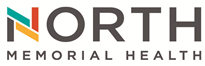 November 2020The 2020-2021 North Memorial Orientation Material for Students and On-Site Faculty are “read only” Power Points.The orientation material was designed to be interactive when used by North employees in our Learning Management System, however, since students and faculty do not have access to North Memorial’s Learning Management System, the orientation material is “read only”. Please contact Lou Ann Setter with any questions #763-242-8371.